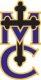 Fourth Grade News
Week of February 10, 2020Don’t forget to turn in your House Family Connection Page by Wednesday of this week.  This is the yellow paper you could use to record different activities you do together as a family to help your child(ren) earn points for their house.Adoration/Mass schedule for this week:Tuesday: 8:20 Adoration with simple reposition followed by Mass4th grade server: Vinny GruberFriday: 8:15 Adoration/Benediction followed by Mass4th grade servers: Vinny Gruber, Olivia RedingerThis week’s tests: Wednesday: Math: Factors, Multiples, Divisibility Rules                     Science: VocabularyThursday: Religion: Chapter 5 Friday:  Spelling             Comprehension: Antarctic JournalReligion: Living in CommunityIn chapter 5, we’ll be learning how God created people for one another, and all must work for the common God.  Students will learn how this “love of neighbor” reflects the love of the Holy Trinity. Test on Thursday.Math: Factors, Divisibility Rules, MultiplesThere will be a test on Wednesday over identifying factors and multiples for numbers as well as knowledge of divisibility rules.  (Students should be able to state the rules as well as apply them.)On Friday of last week, the students took a pre-test over fractions.  This was simply the third grade test from our math series over equivalent fractions. Moving forward, Mrs. Schlemmer and I will be spending 15-20 minutes each math class splitting the class in groups and providing either remediation or enrichment.  I may also be sending home 3rd grade work reviewing standards in geometry and measurement.  Hopefully this will prepare students for these topics when we get to them later this year.If you allow your child to play video games during the school week, encourage them to login to Prodigy or Big Ideas Math for part of that time.   Science: Force, Mass, and EnergyStudents will be learning about the effects of force, load, and friction on the motion of their vehicles.  They’ll also build a vehicle to meet certain specification.Reading: Antarctic JournalComprehension skills: sequence of events, domain-specific vocabulary, simile and metaphorComprehension strategy: summarizeVocabulary strategies:  Greek and Latin word parts (spect, struct, tele, vis)Grammar: Present Tense VerbsWriting:  Citing text evidenceThis week students will be reading a passage(s) and answering questions that require them to cite text evidence.Spelling: Words ending with -ed, -ingwiped 		covered 	mapped 	slipped		pleasing putting 	traveled 	seeking 	visiting 	mixed shipped 	phoning 	offered 	smelling 	hiking checking 	fainted 	landed 		becoming 	wandering